TAK lakossági kérdőívK1. Mit tart elsődlegesnek egy utcaképi megjelenésben? (3-at jelöljön meg)Homlokzat kialakítását KerítéseketMegjelenő színeketElőkertek gondozottságát (virágok)Beépítés ritmusátBeépített építőanyagokatTömegformálást (tetőforma, méret)K2. Fontosnak tartja-e az új épületek esetében, hogy magasságuk alkalmazkodjon a környező épületek magasságához?igen, fontosnak tartomnem tartom fontosnaknem tudomK3. Milyen kerítéseket látna szívesen a településen? (max. 3 típust jelöljön meg!)sövénytömör téglafalkovácsoltvasfa lecesacél egyéb:K4. Melyik színezés tetszik. Osztályozza az épületeket 1-10-ig.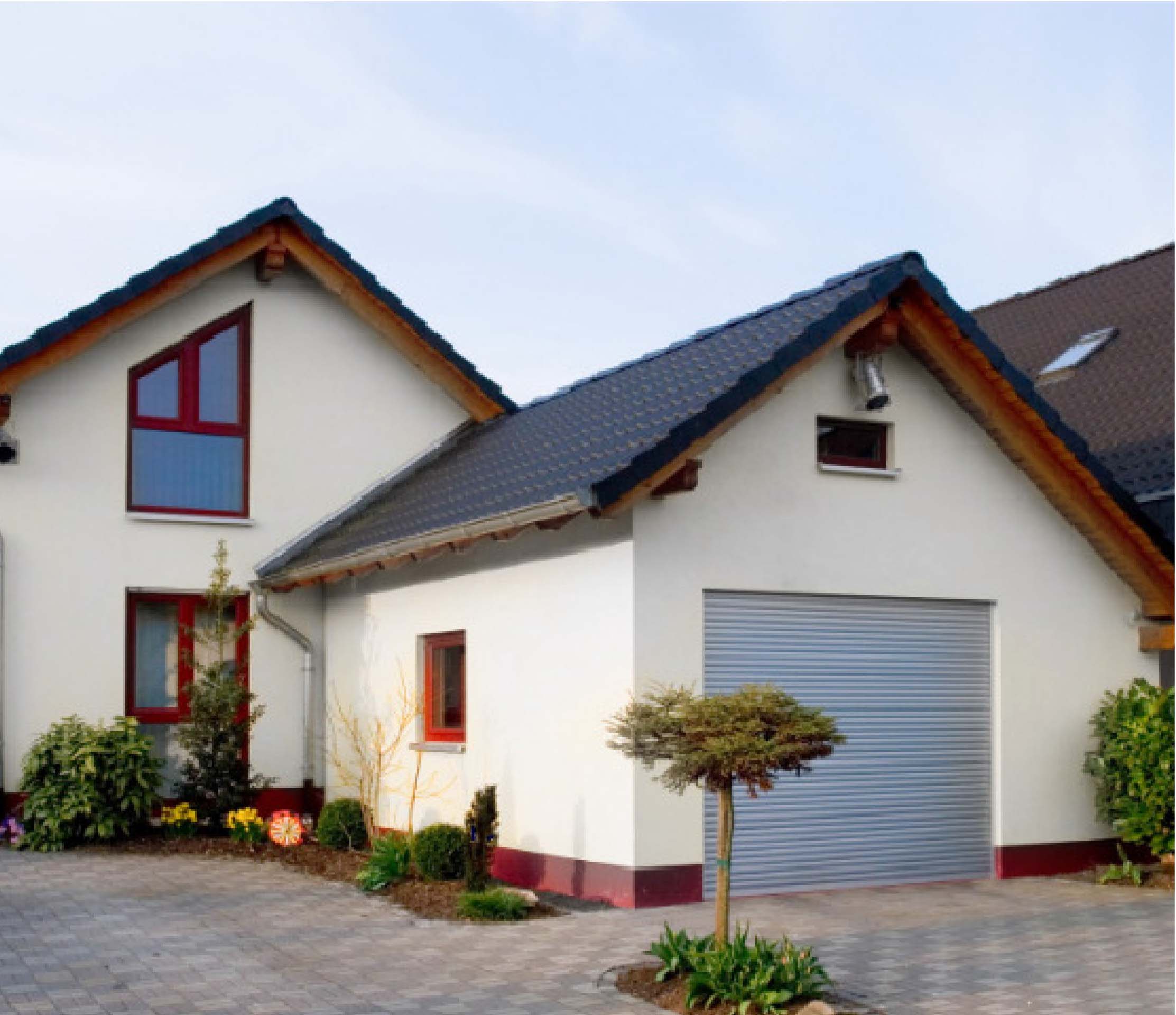 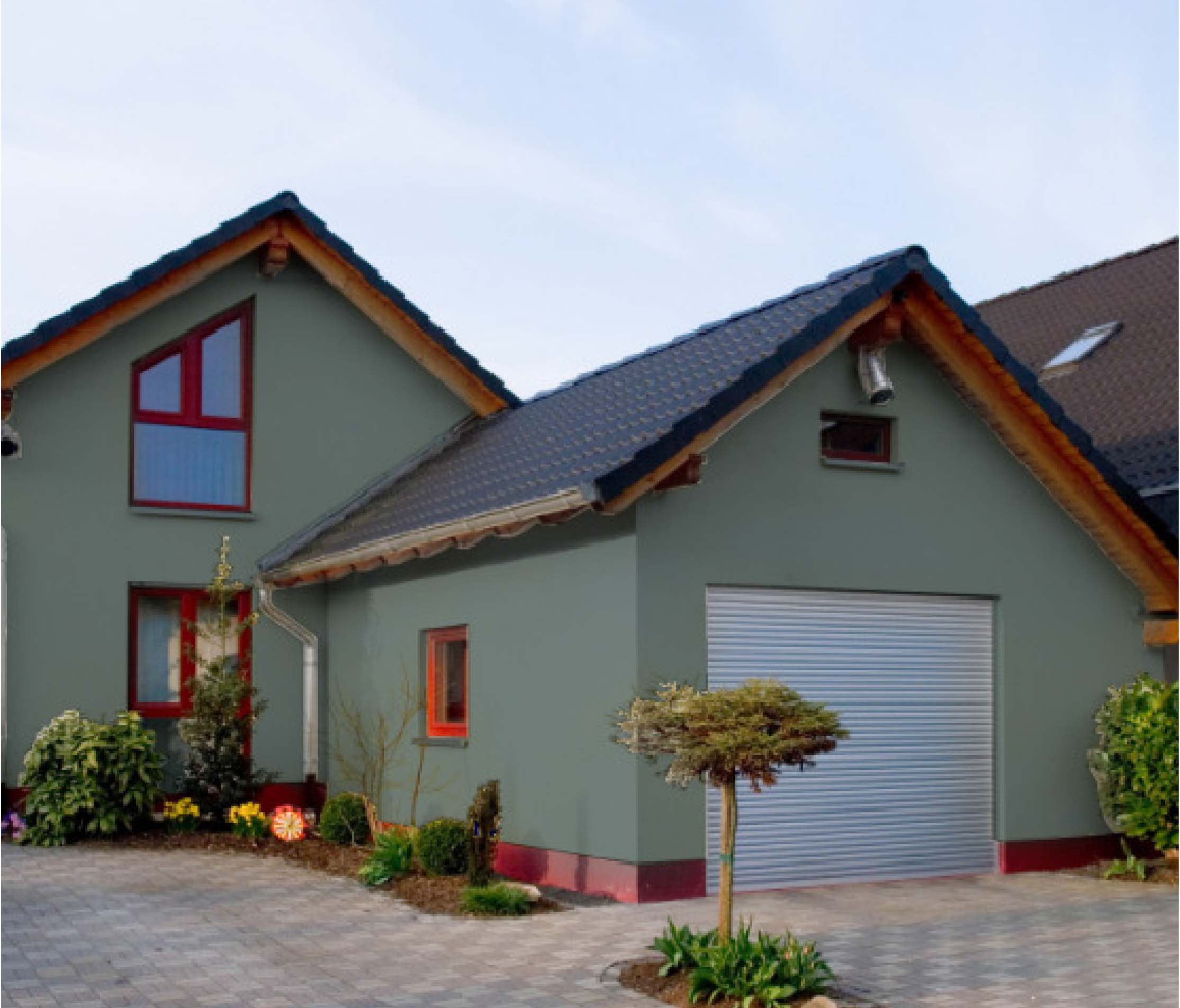 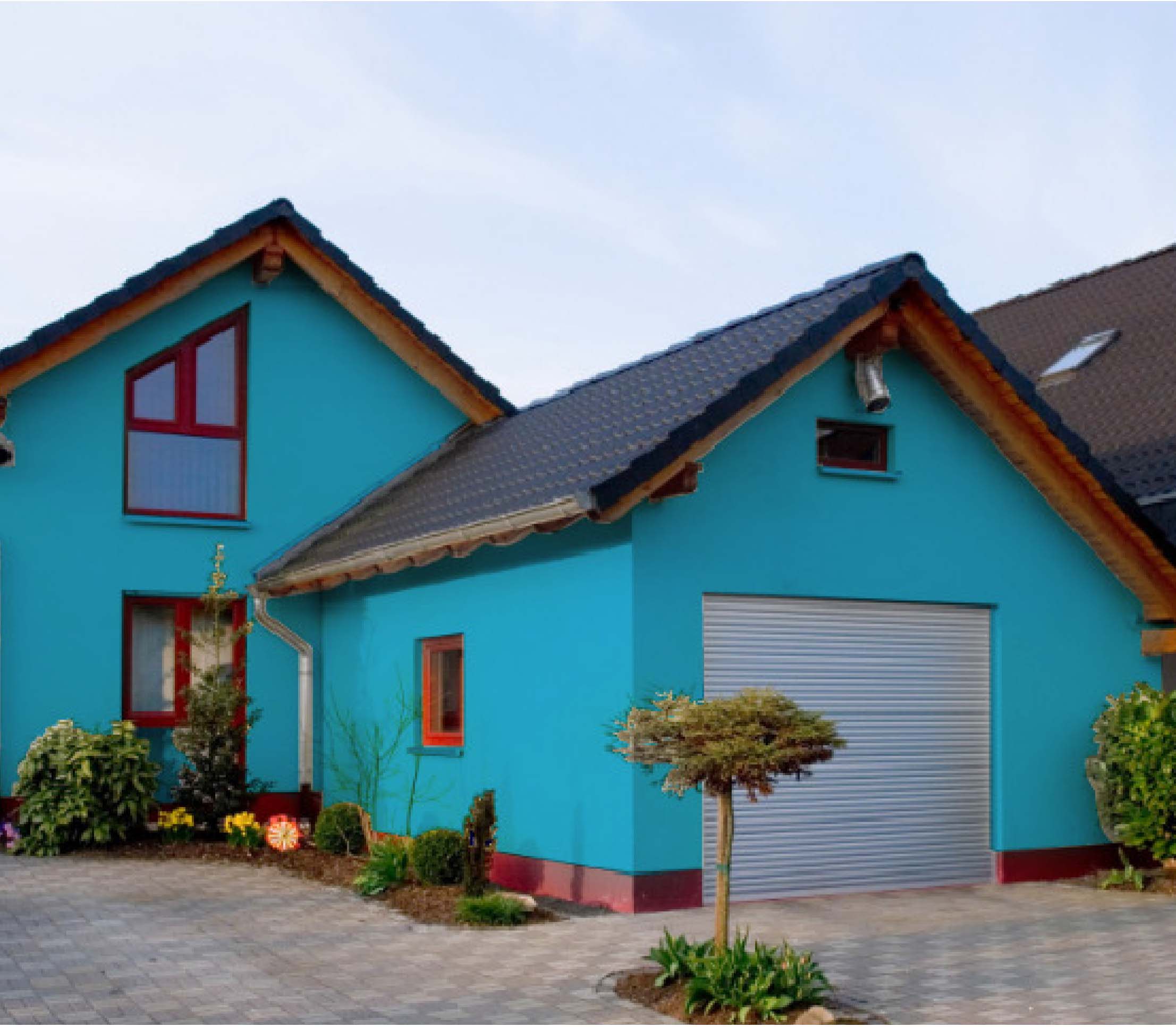 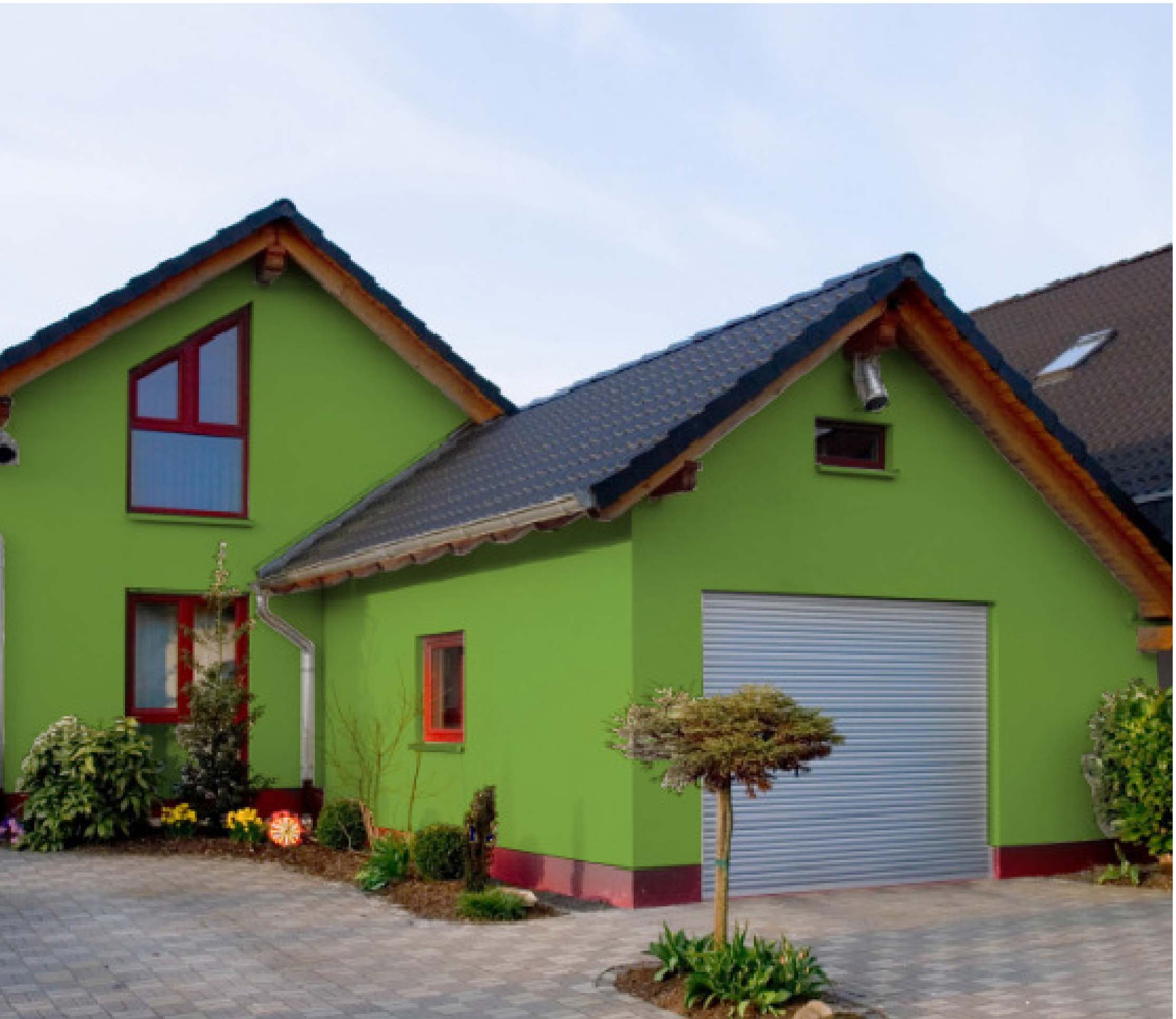 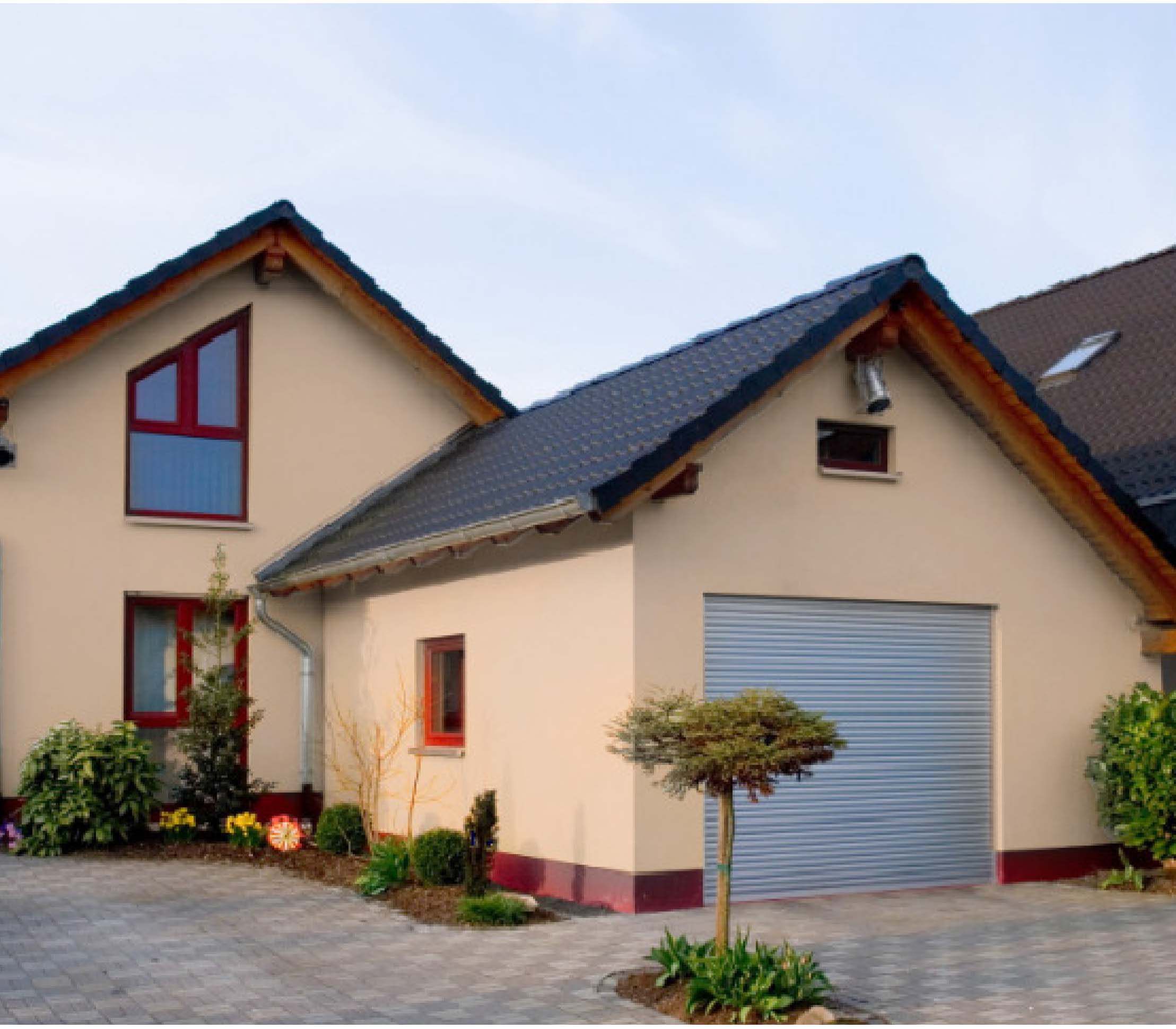 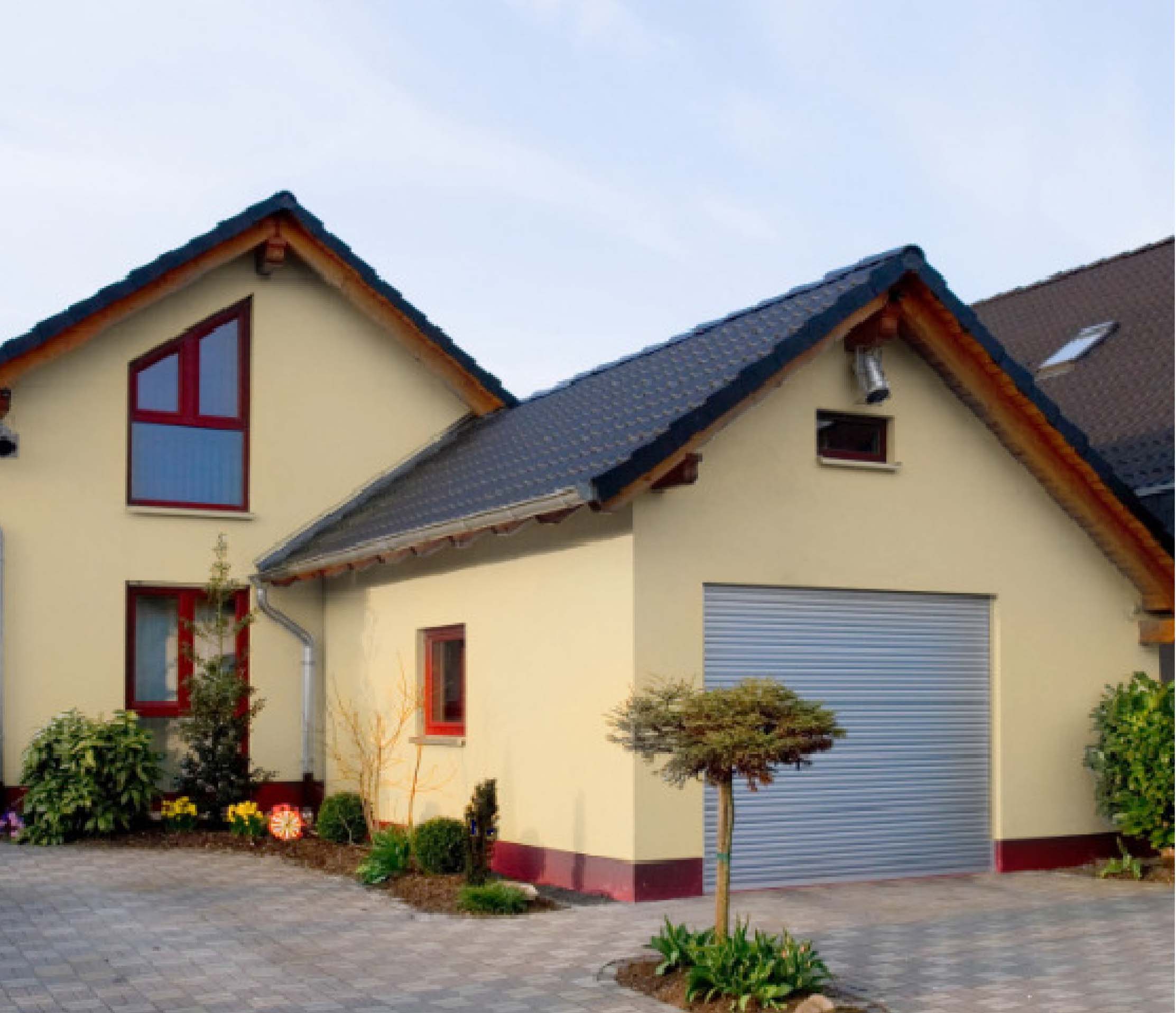 K5. Milyen reklámfelületeket tart zavarónak a településen? (Több reklámhordozó típust is megjelölhet!)óriásplakátmolinóüzletek világító felirataiüzletportálok üvegmatricáibuszvárók reklámjaihirdetőoszlopokjárdára kihelyezett megállítótáblákegyébK6. Milyen tetőfedő anyagot NEM látna szívesen az utcában ahol lakik? (Több típust is megjelölhet!)agyag cserépszínes mázas cserépmediterrán cserépszürke palaszínes palahullámpalafa zsindelybitumenes zsindely (kanadai tegola)cserepes lemez fémből trapézlemeznádK7. Ön szerint építészeti értéket képviselő régi házak felújításánál, átépítésénél mi az, amit meg kellene őrizni? (Több választ is megjelölhet!)homlokzatdíszítéséthomlokzat színét ablak típusát (ablakosztást)tetőfedés anyagátlábazat anyagáttornácátsemmitK8. Ismer-e Gibárton olyan felújított vagy új építésű épületet, mely Ön szerint valamely részében vagy egészében akár követendő példa is lehetne mások számára is?nem ismerek nem tudom, nem kívánok erre válaszolni igen ismerek Ilyen épület (többet is megnevezhet):………………………………………………………………………………………………………………………………………………………………………………………………………………………………………………………………………………K9. Ismer-e Gibárton Ön számára is szépen rendezettnek, tetszetősen kialakítottnak tartott udvart (kertet), mely akár követendő példa is lehetne mások számára?nem ismerek nem tudom, nem kívánok erre válaszolni igen ismerek Ilyen épülethez tartozó udvar (többet is megnevezhet):........................................................................................................................................... 
........................................................................................................................................... 
........................................................................................................................................... K10. A település melyik közterületének kialakításával elégedett?………………………………………………………………………………………………………………………………………………………………………………………………………………………………………………………………………………K 11. Mit tart a település legértékesebb, legszebb részének? ………………………………………………………………………………………….………………………………………………………………………………………….………………………………………………………………………………………….K12. Mit lát problémának? (Kérem 3 választ jelöljön meg!)kevés a járdaszűkek a kocsibejárókmegoldatlan esővíz-elvezetésszűkek az utcákkevés a faszűk a házak előtti zöldsávnagy a forgalomnincs elég parkoló hely az utcákonK13. Ön szerint mit kellene javítani, fejleszteni, szebbé tenni a faluban? …………………………………………………………………………………………Személyesen is részt venne a TAK további készítési folyamatában? (Igen vagy nem, ha igen, adja meg nevét, email címét és telefonszámát) igen/ nemIgen szeretnék részt venni a további tervezésben, név:e- mail:telefon:kérdés:A kitöltött KÉRDŐÍV a Polgármesteri Hivatalban,  vagy a Lakossági Fórumon személyesen adható le, vagy az abaujterv@gmail.com e-mail címre 2017. október 16-ig elküldhető. Kérjük, hogy a kitöltött kérdőív visszaküldésével segítsék a Településképi Arculati Kézikönyv és a településképi rendelet készítésének munkáját! 	Köszönettel: 			     Soltész István		polgármester